DEPARTAMENTO DE ENSINO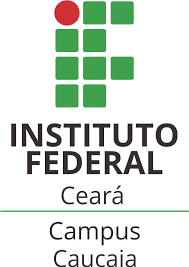 Coordenadoria Técnico-Pedagógica – CTPRelatório da reunião da CTP – 12/04/2021A  reunião teve os seguintes pontos a serem definidos:Reunião de pais – Definição do tema; convite a psicóloga Rebeca para participar do momento: e-mail a ser enviado (Edilene);Extrair resultados do acadêmico com a CCA acerca da pesquisa lançada para os estudantes sobre a percepção do ensino remoto 2021.1. Os resultados serão apresentados no Conselho de Classe Prognóstico. (Marcilia);E-mail para os servidores que participaram da reunião sobre o fluxo acerca dos relatos dos estudantes relatório da reunião que aconteceu dia 06/04. (Marcilia)Proposta de reunião do Conselho Prognóstico: apresentação dos dados por curso a partir de quem realiza o acompanhamento pedagógico. –Apresentação inicial pela coordenação, momento posterior dedicado a cada servidora que acompanha o respectivo curso. Responsável pelo registro: Marcilia Macedo, 12/04/2021